RationaleIn partnership with families, Diocese of Ballarat Catholic Education Limited (DOBCEL) is entrusted with the care of children and young people in DOBCEL schools and work together with families for the wellbeing of all students. The DOBCEL Board has legal and pastoral responsibilities for the duty of care to students to take reasonable care to avoid acts or omissions, that are reasonably foreseeable and that would be likely to result in harm or injury to students in DOBCEL schools.The DOBCEL Board has a responsibility to ensure that each DOBCEL school provides a safe learning environment for its students in accordance with Schedules 4 and 8 of the Education and Training Reform Regulations 2017.These regulatory requirements are reflected in the Guidelines to the Minimum Standards and Requirements for School Registration published by the Victorian Registration and Qualifications Authority. It requires schools to have policies and procedures in place to provide students with a safe environment where the risk of harm is minimised and students feel safe. Accordingly, this policy outlines the emergency and critical incident management planning required to effectively respond to emergencies, major incidents and critical incidents at DOBCEL schools. Each school will maintain an Emergency Management Plan. Emergency response procedures will be coordinated by the school principal and school leadership team. A Critical Incident Management Plan (CIMP) has been prepared by DOBCEL to provide the overarching framework for managing all incidents that escalate beyond the experience or resources of a school to manage. The CIMP represents a collaboration between the school principal and the Catholic Education Ballarat (CEB) Directorate personnel and it provides a structure for DOBCEL to respond to critical incidents.  DefinitionsEmergency - a serious, unexpected, and often dangerous situation requiring immediate action by the school or office location, drawing on their experience and available resources. This type of incident requires an immediate response because it can cause:physical and/or psychological injuriesasset/property and/or environmental damagelocal negative media interest; or business continuity/recovery issuesEMP - Emergency Management Plan is a plan developed by each school or office location to guide how an Emergency is managed. Major incident - any incident where the location, number, severity or type of injuries and/or property damage requires extraordinary resources, that is likely to stretch the school or office location’s experience and capacity to its limit.Critical incident - a serious, unexpected, and often dangerous situation that is beyond the experience or resources of a school or office location to manage without the assistance of CEB Directorate. These situations require immediate action to manage:a life-threatening injurysignificant property/asset/environmental damagesignificant disruption to the school or office location operations (business continuity); ornational negative media interestCIMP - Critical Incident Management Plan is the plan developed by the CEB Directorate to respond to ‘Critical’ incidents. CIMT - Critical Incident Management Team. The designated roles in the CIMT are:Incident Controller – School Principal or Chief Warden responsible for the workplace Planning Coordinator – Executive Director Catholic Education BallaratOperations Coordinator – CEB Manager, Human ResourcesLogistics Coordinator – CEB Manager, Risk and Planning InfrastructureCommunications Coordinator – CEB Marketing & Communications OfficerRecovery Coordinator – CEB Assistant Director Systems Improvement  Emergency Wardens – person(s) appointed to direct and control the implementation of the workplace's emergency management plan. These include:Chief Warden – is the school principal or office location manager responsible for the management and direction of emergency procedures in their building or work area. This includes evacuation plans and checking the availability and readiness of emergency equipmentDeputy Chief Warden – is responsible for supporting the Chief Warden in their role and stepping into the role the Chief Warden in their absenceArea Warden – is responsible for individual areas of a workplace. An Area Warden, on becoming aware of the emergency, should ascertain the extent of the emergency and report back to the Chief Warden. They should also assist people in immediate danger to safety; andAssembly Warden – act on instructions from the Chief Warden to assist people to the designated Emergency Assembly Area(s).    Policy StatementChief Wardens (school Principals and DOBCEL office location Managers) are responsible for:identifying, reviewing and appropriately classifying an incident using the DOBCEL Incident Classification and Escalation Tool (see Attachment 1 & 2)  the management of emergencies and major incidents via the site Emergency Management Plan (EMP)the appropriate escalation of incidents to higher or lower classifications as required by the Incident classification and escalation toolreviewing and updating the emergency contact details and emergency response procedures in the EMP each year and communicate the updates to staffensuring the site EMP is reviewed at least annually and/or following an emergencyensuring that each year the EMP is submitted to the CEB Planning, Risk and Infrastructure team by the 17th of September each yeartesting Emergency Response procedures by conducting drills at least once per termEmergency Management Emergency Management includes incidents classified as Emergencies and Major Incidents. Each DOBCEL location must have a current Emergency Management Plan (EMP) that addresses site specific hazards and threats which have the potential to result in emergencies which include:circumstances that pose a risk to the health, safety or wellbeing of one or more students or employeesincidents requiring school/office closure, lockdownincidents that significantly affect the normal operations of the DOBCEL school/officeFor Major Incidents, The Critical Incident Management Team (CIMT)  must be notified and CEB Directorate will support and respond as needed.Critical Incident ManagementThe CEB Directorate will establish and maintain a Critical Incident Management Plan (CIMP) to manage any ‘Critical’ incidents that escalate beyond the limits of the EMP . The CIMP establishes a Critical Incident Management Team (CIMT) that has the necessary experience and resources to assist the school principal or office location manager with responding to the incident. To activate the CIMT the Principal or Chief Warden must contact the CEB Human Resource Manager on: Phone: 03 5337 7109 or by Email: critical.incident@dobcel.edu.au Emergency Management training requirements All DOBCEL employees must:participate in ‘Emergency Drill’ exercises as scheduled/required; andparticipate in Emergency Induction training as scheduled/required All DOBCEL Chief Wardens or Deputy Chief Wardens must:complete annual training in the use of any Fire Panel and/or Emergency Warden Intercom System (EWIS) panel as applicableparticipate in critical incident briefing and/or a desktop exercise each year; and  complete annual training in the safe use of firefighting equipmentAll nominated ‘Area Wardens’ should participate in the safe use and operation of firefighting equipment on an annual basisCritical Incident Management training requirementsAll DOBCEL employees that are designated as members of the Critical Incident Management Team (CIMT) must participate in an annual briefing and/or a desktop exercise on:the Critical Incident Management Plan (CIMP) the three (3) incident classifications - Emergency, Major Incident or Critical Incidentthe escalation process to notify’ or to ‘activate’ the Critical Incident Management Team (CIMT), CIMP Response Procedures; Templates and Forms; Contact detailstesting the integrity of the Critical Incident Management Plan (CIMP)providing an opportunity for CIMT members to better understand their roles and responsibilities in the management of a Critical Incident; andproviding an opportunity to simulate the collaboration between the school or office location leaders and the CIMT members  Annual Emergency DrillsDOBCEL Schools:Principals must complete at least one Emergency Drill exercise each school Term.DOBCEL Offices:Chief Wardens shall complete at least one Emergency Drill exercise every six (6) months.  PrinciplesCommon GoodPeople are fundamentally social beings. Social, political and economic organisation has, therefore, implications for the entire community.  Each social group, therefore, must take account of the rights and aspirations of other groups, and of the well-being of the whole human family. The common good is reached when all work together to improve the wellbeing of society and the wider world. The rights of the individual to personal possessions and community resources must be balanced with the needs of the disadvantaged and dispossessed.Human DignityOur common humanity requires respect for and support of the sanctity and worth of every human life. All other rights and responsibilities flow from the concept of human dignity. This principle is deemed as the central aspect of the Church’s social teaching. The belief that each life has value is shared with International Human Rights which are universal, inviolable and inalienable.Transparency and AccountabilityTransparency demands timely and accurate disclosure/reporting concerning the performance, decision making and financial health of DOBCEL to all stakeholders.Accountability refers to the obligation of DOBCEL to accept responsibility for its activities and to disclose the results.  It also includes responsibility for money or other entrusted property.These two principles converge in the social responsibility to care for persons, resources and our planet as precious and vital to life.  Responsible stewardship is integral to the mission of the Church and is a fundamental tenet of the Church’s spirituality.  It entails a responsibility for service that aims to nurture a gift from another.  Frequently understood in relation to care.ReferencesEducation and Training Reform Act 2006Schedule 4, clause 12, Education and Training Reform Regulation 2017Victorian Registration and Qualification Authority (VRQA) Minimum Standards 2018VRQA Guidelines for Bushfire Preparedness - Registered Schools 2017Occupational Health and Safety Act 2004 (VIC) & OHS Regulations 2017AS 1851: Maintenance of Fire Protection Systems and Equipment 2012AS 3745: Planning for Emergencies in Facilities 2010ISO 22320:2018 Incident Management GuidelinesRelated Policies and DocumentsDOBCEL Emergency Management Plan (EMP) TemplateDOBCEL EMP – Risk Assessment and Response ProceduresDOBCEL Critical Incident Management Plan (CIMP)DOBCEL CIMP – Response ProceduresDOBCEL CIMP Templates and FormsAttachment 1: Incident Escalation Tool Incident Escalation ToolThe following can be used as a guide to decide whether an incident is an Emergency or a Critical Incident.   Attachment 2: Incident Escalation Flowchart 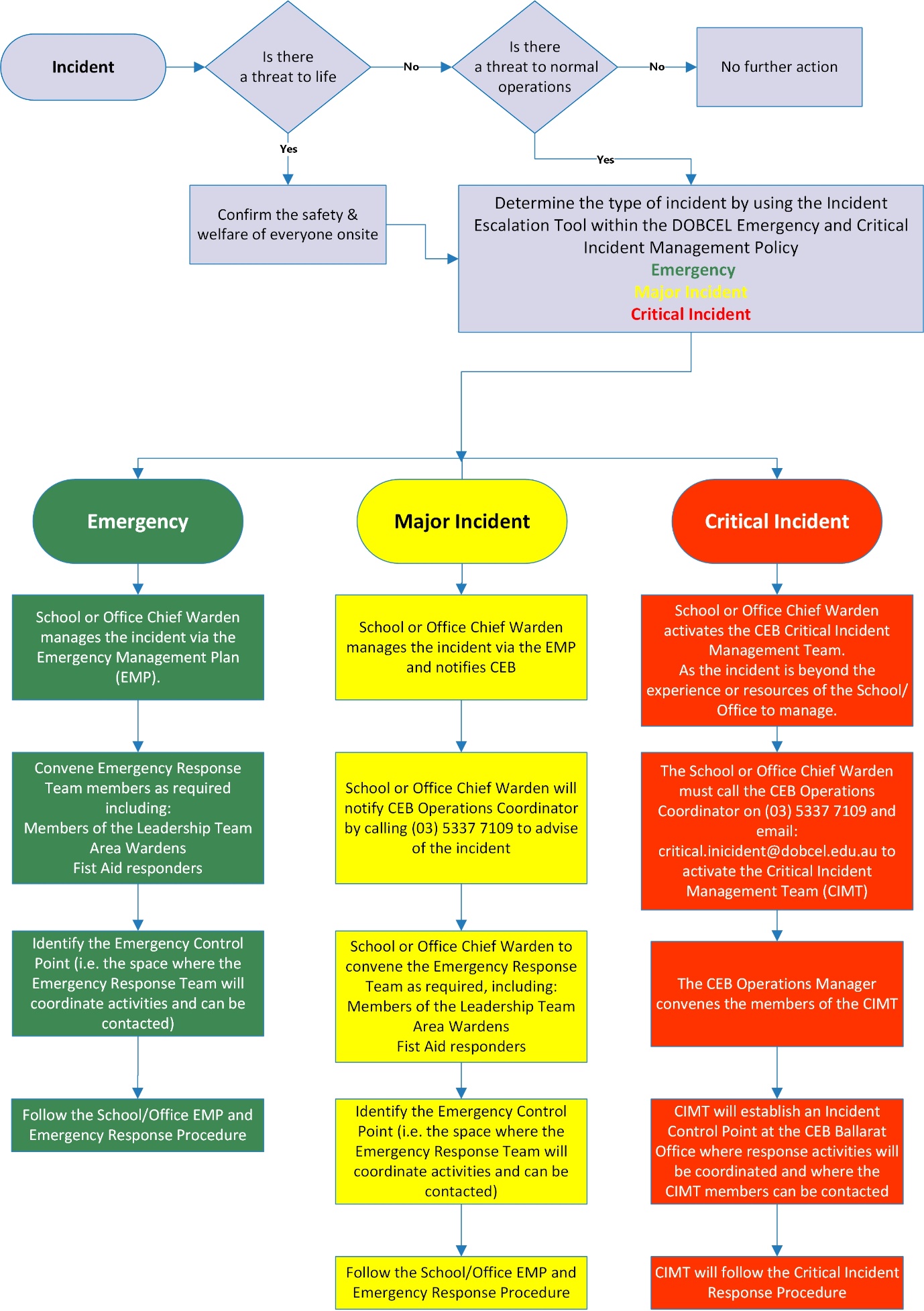 To notify or activate the DOBCEL Critical Incident Management Team call (03) 5337 7109 or Email: critical.incident@dobcel.edu.auImpact AreasImpact LevelsImpact LevelsImpact LevelsImpact AreasEmergencyMajor IncidentCritical IncidentPeopleInjuries that require local medical treatment onlySingle or multiple injuries requiring ambulance & hospitalisation Single or multiple deaths or life-threatening injuries AssetsPartial site evacuationPartial building damage Evacuation of the entire site Extensive building damage and whole site inaccessibleSite evacuation & closureBuilding(s) destroyedReputationIncident may attract negative coverage in local media only Incident attracts negative coverage in State media Incident that attracts negative National media attention Regulatory ComplianceNon-compliance with regulations requiring internal investigationMajor breach of Regulations with external investigation & notification to an Authority Negligent action identified. Criminal charges & fines expected Business Disruption1-day impact on normal operations. IT access loss for <24hrs< 1-week impact on normal operations. IT access loss for 24 - 48hrs> 2 weeks impact on normal operations No IT access for 48hrs or moreFinancialFinancial loss <$10K. Financial loss of >10K < 50K  Financial loss >$50K  DescriptionResponseReportingEmergency‘Emergency’ response by school or office location. No need to notify or activate the Critical Incident Management Team (CIMT)Local response only – by school Principal or office Chief Warden and their staffMajor Incident ‘Emergency’ response by school Principal or office Chief Warden. However, they must ‘notify’ the CIMT of incidentLocal response - CIMT ‘notified’ by the school Principal or office Chief Warden that their experience or resources were stretched to the limitCritical Incident ‘Activate’ the CIMT. The CIMT will work in collaboration with the school Principal or office Chief Warden to respond to the incident and assist with the business recoveryCIMT ‘activated’ by the school Principal or office Chief Warden contacting the CEB Human Resource Manager on: (03) 5337 7109 or by Email: critical.incident@dobcel.edu.au